Welpen GesundheitszeugnisName des Tieres: Rasse:                                                                                     Wurfdatum: Zuchtbuch Nr:                                                                       Chip Nr: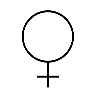 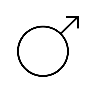 Farbe:                                 Beim Welpen wurde eine umfangreiche Untersuchung und Kontrolle durchgeführt:Milch-Gebiss:                      Schere              Zangengebiss                Vorbiss                  Rückbiss Nabel:                                          o.B.                  Nabelbruch             Fettnabel                   operiertHerz & Lunge:                          o.B.Augen:                                         o.B. Ohren:                                         o.B.Ruten Abtastung:                    o.B.                  Knickrute                          angeborene Kurz-RuteAfterkrallen:         ohne geboren                 vorhanden                                     wurden entferntHoden Abtastung:                links                         rechtsGeburtsgewicht:                                              Gewicht bei der Untersuchung:Das Tier ist gut entwickelt und optimal genährt. Es wurde bereits gegen Parasiten behandelt mit:  Die Impfungen sind im CH-Heimtierausweis bzw. im Impfpass eingetragen. Der Welpe wurde in einem einwandfreien gesundheitlichen Zustand vorgestellt und ist zur Abgabe freigegeben.Datum der Ausstellung: Stempel und Unterschrift des Tierarztes: